2019.10.16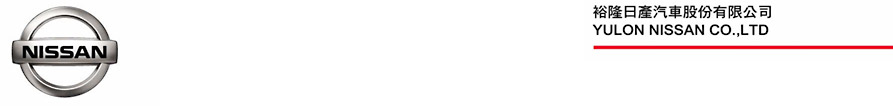 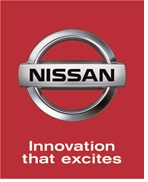 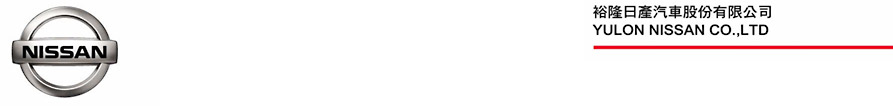 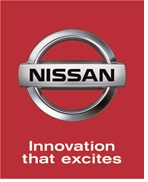 NISSAN跨界智能跑旅KICKS  2020年式新裝上市全新「啡常帥」及Two-Tone車色  時尚玩色登場    NISSAN跨界智能跑旅KICKS自2018年上市以來，以年輕動感外觀及質感細膩內在，贏得廣大消費者的關注與喜愛，以及眾多專業汽車媒體一致好評肯定，除了勇奪「車訊風雲獎」2019年度風雲車三冠王大獎(註1)，更持續蟬聯國產跨界休旅級距銷售冠軍寶座(註2)，裕隆日產汽車為滿足消費者對時尚與自我風格的追求，自10月4日起正式推出2020年式NISSAN KICKS，建議售價69.9萬元起，承襲「#給世界一腳」產品主張，新增「啡常帥」全新車色，並同步提供全新「黑頂對白」、「黑頂狠紅」雙色配色選擇，全車規共有高達12種車色搭配，並將廣受車主好評的AVM 360度環景影像監控列為豪華版標準配備，與車主一同展現獨特前衛外型，掀起時尚玩色潮流，「#給有色圍牆一腳」。玩轉全新時尚車色  #給有色圍牆一腳    NISSAN KICKS擁有源自巴西的設計血統，內裝與外型皆展現南美森巴的熱情活力，2020年式NISSAN KICKS輕鬆玩轉更多色彩，全新廣告以全新「啡常帥」車色搭配時尚伸展台風格的輕快節奏，呈現十足時尚摩登感受，更展現NISSAN KICKS「#給有色圍牆一腳」的個性態度。除了推出全新車色，2020年式NISSAN KICKS更同步提供全新「黑頂對白」及「黑頂狠紅」雙色配色選擇，讓消費者跟著NISSAN KICKS一起隨心所欲創造自我風格。NISSAN INTELLIGENT MOBILITY智行科技  #給沒安全感一腳    NISSAN KICKS給予車主安心的行車守護，搭載NISSAN INTELLIGENT MOBILITY智行科技，包含3A (AEB/ATC/ARC) 主動全時防護系統、MOD移動物體偵測系統、FCW前方碰撞預警系統、BSW盲點警示系統、LDW車道偏離警示系統、IEB防追撞緊急煞車系統、P-IEB行人防追撞緊急煞車系統等，搭配1,470Mpa超高剛性鋼材打造的車身及最高6顆SRS輔助氣囊(註3)等完整主被動安全配備，2020年式NISSAN KICKS更特別將眾多車主好評推薦的AVM 360度環景影像監控列為豪華版標準配備，完美結合駕駛者、交通工具與生活環境，提供全方位的行車安全守護。2020年式NISSAN跨界智能跑旅KICKS新裝上市，建議售價69.9萬元起，新增「啡常帥」全新車色，並同步提供全新「黑頂對白」、「黑頂狠紅」雙色配色選擇，並將AVM 360度環景影像監控列為豪華版標準配備，裕隆日產誠摯邀請消費者親臨全國NISSAN展示中心，感受KICKS「#給有色圍牆一腳」的摩登時尚魅力，以及超越期待的超強產品力，詳細資訊請至NISSAN官網：http://www.nissan.com.tw查詢。註1：NISSAN KICKS勇奪第14屆車訊風雲獎最高榮耀「2019年度風雲車」、「最佳國產SUV」及「最佳人氣車款」等殊榮，2019「車訊風雲獎」得獎資訊請參閱https://carnews.com/article/info/26b70f77-550b-11e9-b3f3-42010af00004註2：同級車銷售冠軍係指2018年11月至2019年9月，台灣監理站新車掛牌量統計數字，NISSAN KICKS單月銷售量皆為國產小型休旅車級距排名第一。註3：3A(AEB/ATC/ARC)主動全時防護系統、MOD移動物體偵測系統、最高6顆SRS輔助氣囊為NISSAN KICKS豪華版配備；FCW前方碰撞預警系統、BSW盲點警示系統、LDW車道偏離警示系統、IEB防追撞緊急煞車系統、P-IEB行人防追撞緊急煞車系統為NISSAN KICKS智行旗艦版配備。智行科技系統及各配備之作動及條件限制、安全警告、商品規格及使用說明等受限於廣告篇幅亦可能未盡完整，消費者於購買前請務必洽NISSAN全國各經銷商，或參閱NISSAN官方網站/使用手冊等之相關說明。# # #聯絡方式：裕隆日產汽車股份有限公司公關室媒體專線：0800-371-171公司網站：www.nissan.com.tw